WWW.RACHAELTHOMPSONPHILLIPS.COM                            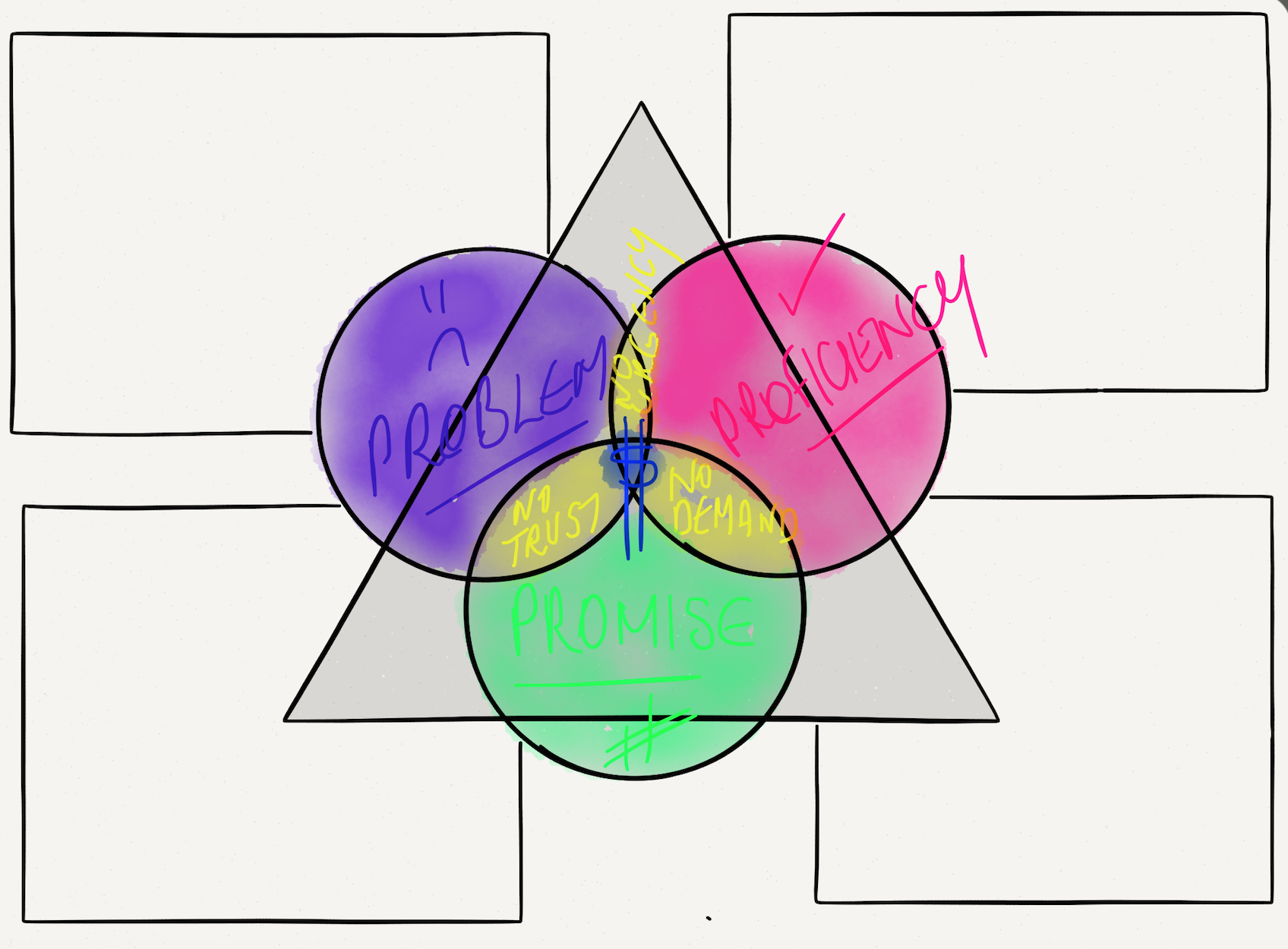 